Publicado en Madrid el 10/05/2021 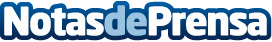 Sailwiz, el "blablacar de viajes en velero", supera el millón de euros en ventasLa plataforma ha puesto en contacto a más de 3.000 usuarios con propietarios de barcos que organizan viajes por plazas. Desde el inicio de la pandemia han duplicado sus ventasDatos de contacto:Alvaro Garcia913533380Nota de prensa publicada en: https://www.notasdeprensa.es/sailwiz-el-blablacar-de-viajes-en-velero Categorias: Viaje Nautica Turismo Emprendedores http://www.notasdeprensa.es